Målsætning i HIF Håndbold                                                                                                                                                                        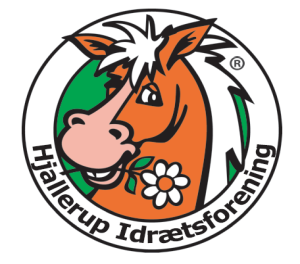 PLADS TIL ALLE: I Hjallerup IF Håndbold SKAL der være plads til alle uanset alder, køn, evner og etnisk baggrund.
SJOVT: Det skal altid være sjovt at komme til træning.

UDVIKLING: Hjallerup IF Håndbolds ledere, trænere og medlemmer skal i fællesskab udvikle sig for at skabe en klub, der er til glæde for alle, og som præger håndboldspillet i Nordjylland.

SOCIALT: Hjallerup IF Håndbold er en klub, hvor børn og unge skal lære at omgås hinanden, og hvor man behandler andre, som man gerne selv vil behandles.

AKTIVITETER: Hjallerup IF Håndbold skal lave aktiviteter, som spænder ud over det at træne og spille kamp.

KLUBÅND: Hjallerup IF Håndbolds medlemmer og disses forældre bør vise klubånd i.f.m. kampe, stævner og andre arrangementer; især hvis andre har brug for hjælp.

GODE SPILLERE:  Vi vil gerne udvikle nogle gode spillere, som måske spiller på landsholdet en dag; men det må ikke ske ved at bryde moralske og etiske regler, samt vores motto nr. 1 – PLADS TIL ALLE.

OPTIMAL TRÆNING: Vores håndboldspillerne skal altid trænes optimalt, ud fra det de evner, og den alder de har.

PROFILERING: Alle ledere, trænere, forældre og spillere skal altid profilere klubben positivt. Dette betyder, at man altid udviser god moral, etik og sportsånd, når man repræsenterer Hjallerup IF Håndbold.

TRYGHED: Det skal være trygt at sende sine børn til håndbold i Hjallerup IF. Det vil sige, at børn og unge ikke må udsættes for drilleri, mobning, skænderi og fysisk overlast på nogen måde.

FORÆLDRE-SAMARBEJDE: For at få børn og unge til at fungere godt i Hjallerup IF Håndbold, er det vigtigt, at der er et forældrekorps, som er klar til at køre, vaske tøj eller være holdledere.

ANSVARS-UDVIKING: Hjallerup IF Håndbold vil være med til at udvikle ansvarlighed, hvad enten det er for spillerne eller forældrene. Med det menes, at når nogen tager ansvar, så bliver det lettere for andre. Tager vi alle et lille ansvar, kan vi fortsat holde klubben på et højt niveau både sportsligt og socialt.

FORBEREDELSE: Ledere, trænere og spillere bør altid forberede sig grundigt, hvad enten det er administrativt arbejde eller træning. Resultatet bliver bedre, hvis alle er forberedt.

VOKSNE TRÆNERE: Det er et mål for Hjallerup IF Håndbold, at der skal være voksne trænere for alle hold.

KURSER:  Det opfordres til at alle ledere, trænere og spillere søger relevante kurser for at gøre sig bedre rustet indenfor klubregi.

TRÆNER-SAMARBEJDE: Ledere og trænere i Hjallerup IF Håndbold skal samarbejde internt og eksternt, sådan at børn og unge i klubben ikke er under pres fra flere sider.

SENIOR/UNGDOM: Hjallerup IF Håndbold senior og ungdomsafdeling skal samarbejde, sådan at klubben fremstår integreret.

INSPIRATION: Ledere, trænere, spillere og forældre skal inspireres i Hjallerup IF Håndbold, og gerne give sin inspiration videre.

PRAKTISKE TING:  For at få tingene til at fungere bedst muligt i Hjallerup IF Håndbold er der en masse praktiske ting, som skal gøres f.eks. trøjevask, kørsel, afslutningsfester, sociale arrangementer, tidtagning, oprydning mm. DINE HÆNDER KAN OGSÅ BRUGES.
NYSGERRIGHED: Der opfordres til nysgerrighed. Det at være nysgerrig kan åbne helt nye døre, hvad enten man er leder, træner, spiller eller forælder.

Hjallerup IF Håndbold